Temat: SKĄD SIĘ BIERZE SER?„Ram sam, sam”- piosenki do tańczeniahttps://www.youtube.com/watch?v=935UBEm0gg0Dzieci słuchają popularnej piosenki i  tańczą do niej tak, jak nauczyły się w przedszkolu.
Rodzice włączają się w zabawę przy piosence, prosząc dziecko, by nauczyło ich tańca„Skąd się wzięło mleko?”   rozmowa rodzica z dzieckiem na podstawie historyjki obrazkowej oraz filmiku edukacyjnego.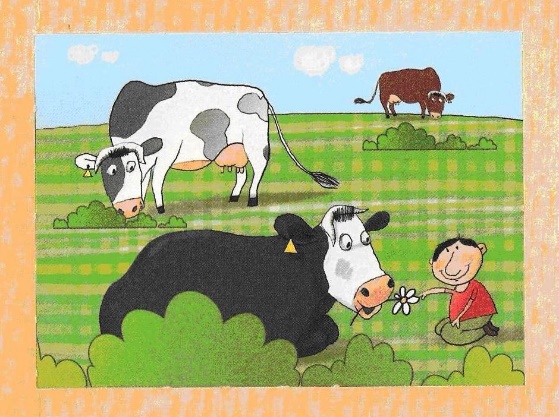 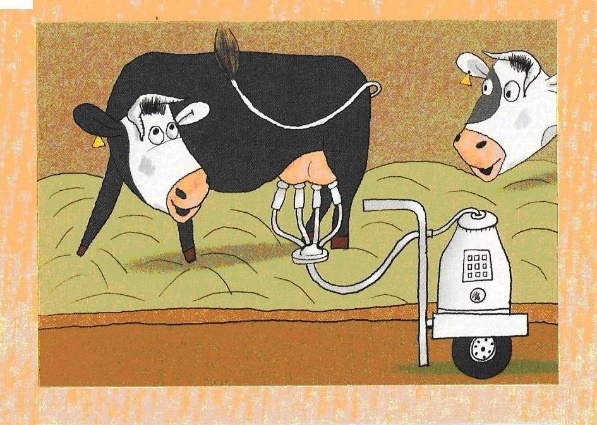 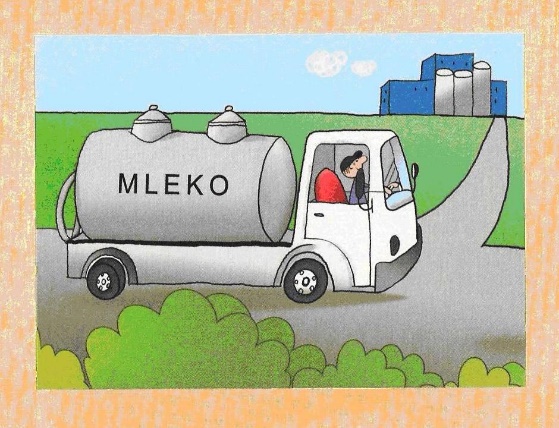 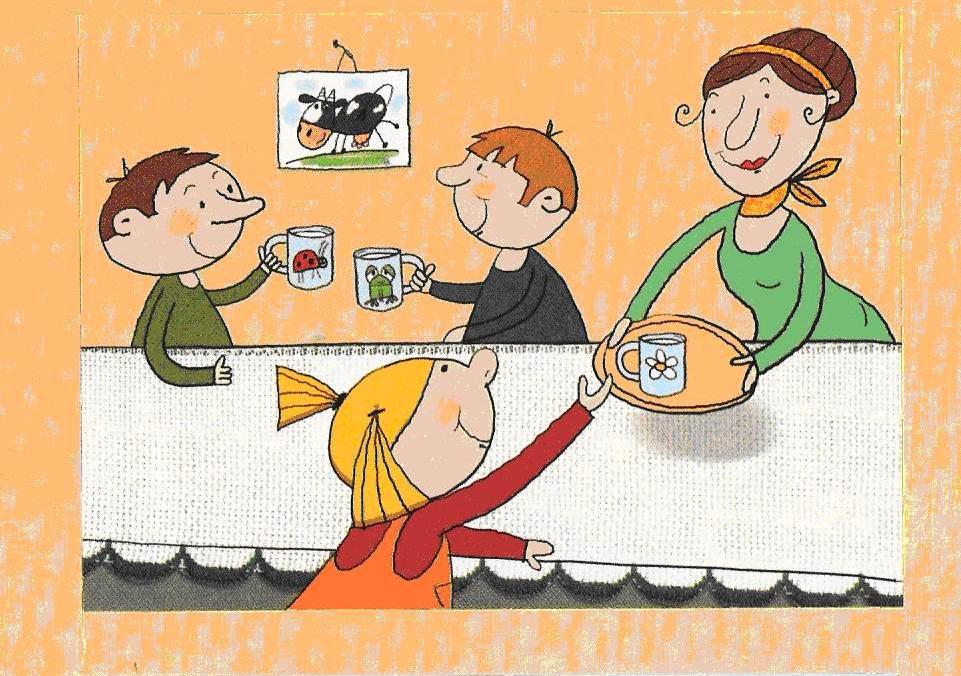 https://www.youtube.com/watch?v=y_gXAlEJCikTylko nic nie mówcie krowie – słuchanie fragmentu wiersza H. Szayerowej połączone z rozmową na temat utworu.Tylko nic nie mówcie krowie (fragment)Halina SzayerowaNabiał – produktsmaczny, zdrowy.Dostajemy good krowy.Tylko nic nie mówcie krowie.Jak się krowao tym dowie,to się jejprzewróci w głowiei gotowanarozrabiać.I przestanienabiał dawać,czyli:masło,mleko,sery,i śmietanęna desery! [...]Rodzic wyjaśnia określenia nabiał. Demonstruje ilustracje związane z czytanym wierszem: krowę, mleko, masło, sery: biały, żółty, śmietanę. Rodzic pyta dzieci: Co może dać nam krowa?; Co można zrobić z mleka?.https://www.youtube.com/watch?v=hMl74Mm6tgU„Zdrowe jedzenie” – próbowanie produktów zrobionych z mleka. Dzieci rozpoznają produkty mleczne i podają ich nazwy: ser biały i żółty, jogurt, śmietana, masło. Próbują wszystkich artykułów. Rodzic przeprowadza rozmowę, dlaczego te produkty trzeba jeść (np. po to, by mieć zdrowe zęby, kości).„Krówka” – układanie obrazka z puzzli online.http://gryonline-puzzle.pl/puzzle-online-dla-dzieci-66.htmlJak pomóc dziecku radzić sobie z przegraną? – „Trudna sztuka”  Bajka do słuchania Agnieszka Borowiecka  https://www.youtube.com/watch?v=B74tx2_aYG4O przegrywaniu – dzieci wysłuchują  bajki, a następnie rodzic prowadzi rozmowę na temat uczuć, które towarzyszą dzieciom, gdy nie uda im się wygrać w grach lub zawodach.Odwołując się do bajki i doświadczeń przedszkolaków, rodzic zadaje pytania:👉 Co zrobił żuraw, gdy przegrał?👉 Jak zareagowały inne zwierzątka?👉 Co ważnego powiedziała żurawiowi dzika kaczka?👉 Co jest przyjemniejsze – wygrywać czy przegrywać?👉 Co dobrego wynika z wygranej?👉 Dlaczego nie lubimy przegrywać?👉 Co czujecie, gdy wygrywacie, a co, gdy przegrywacie?👉 Co dobrego może wynikać z przegranej?Zadanie dla 3 latkówPraca w Kartach Pracy str.19 Dzieci przyglądają się kurom i wskazują tę, która zniosła więcej jajek oraz tę, którazniosła mniej jajek. Dzieci dorysowują jajko obok kury, która zniosła ich mniej. Następnie dowolnie kolorują jedną kurę.„Twórczy piątek – na wiejskim podwórku”-  A teraz Wasza kolej, może cos narysujecie (namalujecie), ulepicie, zbudujecie itp. Czekamy na wasze kreatywne pomysły JZabawy podsumowujące tydzień https://view.genial.ly/5e95e68236fb330dff3cc0d7/horizontal-infographic-lists-15042020?fbclid=IwAR2C0qHXasbv3zwUipHnUZHNPZPVn8lcF0fFAd_Jx6wT-f4kPei0XBw1weI